                                             Obecní úřad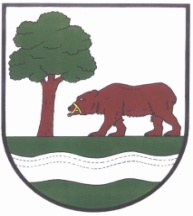 Kunčice nad Labem 121USNESENÍZ 27. ZASEDÁNÍ ZASTUPITELSTVA OBCE KUNČICE NAD LABEMKONANÉHO DNE  14.12.2021 OD 17.00 HODIN ================================================================== Přítomni: H. Kučerová, V. Strnad, P. Hromádková, M.Kracíková,  Bc. K. Kužel, M. VejnarOmluveni: D. Jirka, E. Maňásková Lederová, Z. RouskováObčané:  Hosté:Návrh  programuNávrh programu a volba ověřovatelů zápisuROZPOČET NA ROK 2022 A STŘEDNĚDOBÝ VÝHLEDrozpočet PO na rok 2022 a střednědobý výhledzPRÁVA O FINANČNÍ KONTROLE HOSPODAŘENÍ poSmlouva o nájmu prostoru v objektu č.p. 121 – prodejnyVolba přísedícího u souduŽádost o poskytnutí finančního příspěvku – centrum psychologické podpory, z.s.sMLOUVA O PŘEZKOUMÁNÍ HOSPODAŘENÍ OBCEDodatek smlouvy o zajištění a poskytování pečovatelské služby pro občany obce       10.   Smlouva o nájmu prostoru v objektu č.p. 121 – kadeřnictví11.   ŽÁDOST O DOTACI – dT 117d8210A – Podpora obnovy místních komunikací12.   Smlouva o výpůjčce a darovací- nádoby na odpad13.  Smlouva o zřízení věcného břemene – služebnosti č. IV-12-2021214úVB/0114.rozpočtové opatření č. 9/2021 a 10/202115.rekonstrukce MŠ – kunčice nad labem (zpracování dokumentů pro získání dotace  16. PROGRAM ROZVOJE OBCE KUNČICE NAD LABEM 2022 - 2030SCHVÁLENÍ PROGRAMU 27. ZASEDÁNÍ ZO KUNČICE N/L          A VOLBA OVĚŘOVATELŮ ZÁPISUUsnesení č. 1/27/2021:                                                                     viz. příloha č. 1 ZO Kunčice nad Labem schvaluje program veřejného zasedání zastupitelstva obce        Kunčice  nad Labem  č. 27/2021       Ověřovatelé zápisu:     	ověřovatelé zápisu – M. Vejnar, V. Strnad    Výsledek hlasování: Pro: 6, Proti: 0, Zdrželi se: 0  Usnesení č. 1/27/2021 bylo schváleno  2.    ROZPOČET NA ROK 2022 A STŘEDNĚDOBÝ VÝHLED Usnesení č. 2/27/2021:                                                           viz. příloha č. 2  Zastupitelstvo obce Kunčice nad Labem schvaluje rozpočet obce na rok 2022   ve   zveřejněném paragrafovém znění, kde jsou závazné ukazatele  paragrafy rozpočtové   skladby a kde příjmy jsou ve výši 11.945.900,- Kč a výdaje ve výši 11.945.900,- Kč,   rozpočet je vyrovnaný. Zastupitelstvo bere na vědomí, že  rozpočet na rok 2022 se liší   oproti rozpočtovému výhledu (rozpočtový výhled  - příjmy 9.800.000 ,- Kč  a výdaje   ve výši  9.800.000,- Kč). Příspěvek pro ZŠ a MŠ na provozní náklady na rok 2022    Kč  700.000,--Výsledek hlasování: Pro: 6, Proti: 0, Zdrželi se: 0 Usnesení č. 2/27/2021 bylo schváleno.     3 . rozpočet ZŠ a MŠ na rok 2022 a střednědobý výhled     Usnesení č. 3/27/2021:                                                                  viz. příloha č. 3                  Zastupitelstvo obce Kunčice nad Labem schvaluje  rozpočet               ZŠ a MŠ na rok 2022.  Návrh rozpočtu na rok 2022 vyvěšen na úřední desce od 29.11.2021.    Výsledek hlasování: Pro: 6, Proti: 0, Zdrželi se: 0     Usnesení č. 3/272021 bylo schváleno.4.  zPRÁVA O FINANČNÍ KONTROLE HOSPODAŘENÍ po      Usnesení č. 4/27/2021:                                                              viz. příloha č. 4Zastupitelstvo obce Kunčice nad Labem bere na vědomí výsledky kontroly účetnictví ZŠ a MŠVýsledek hlasování: Pro: 6, Proti: 0, Zdrželi se: 0 Usnesení č. 4/27/2021 bylo schváleno.5. Smlouva o nájmu prostoru v objektu č.p. 121 – prodejny      Usnesení č. 5/27/2021:                                                                 viz. příloha č. 5   ZO Kunčice nad Labem schvaluje nájemce prostoru prodejny smíšeného zboží   pana LE NHU HAO od 1.1.2022     Záměr vyvěšen na úřední desce od 29.11.2021       Výsledek hlasování: Pro: 6, Proti: 0, Zdrželi se: 0   Usnesení č. 5/27/2021 bylo schváleno.6. Volba přísedícího u soudu    Usnesení č. 6/27/2021:                                                                 viz. příloha č. 6    ZO Kunčice nad Labem schvaluje přísedícího u Okresního soudu v Trutnově     na období 4 let p. xxxxxxxxxxxxxxxxxxxxxxxxx.    Výsledek hlasování: Pro: 6, Proti: 0, Zdrželi se: 0   Usnesení č. 6/27/2021 bylo schváleno.7.  Žádost o poskytnutí finančního příspěvku – centrum psychologické     podpory, z.s.  Usnesení č. 7/27/2021:                                                                 viz. příloha č. 7  Zastupitelstvo schvaluje podporu Kč 5.000,-- ve prospěch  Centra psychologické podpory, z.s.   Výsledek hlasování: Pro: 1, Proti: 2, Zdrželi se: 3    Usnesení č. 7/27/2021 nebylo schváleno8. SMLOUVA O VYKONÁNÍ PŘEZKOUMÁNÍ HOSPODAŘENÍ OBCE      KUNČICE N/L    Usnesení č. 8/27/2021:                                                                 viz. příloha č. 8    ZO Kunčice nad Labem schvaluje  SMLOUVU O VYKONÁNÍ PŘEZKOUMÁNÍ     HOSPODAŘENÍ OBCE KUNČICE N/L ZA ROK 2021 s auditorem Auditea, s.r.o.,     se sídlem Náměstí 62,  Pilníkov    Výsledek hlasování: Pro: 6, Proti: 0, Zdrželi se: 0     Usnesení č. 8/27/2021 bylo schváleno.9.Dodatek smlouvy o zajištění a poskytování pečovatelské služby pro občany obce    Usnesení č. 9/27/2021:                                                                 viz. příloha č. 9    ZO Kunčice nad Labem schvaluje  dodatek smlouvy o poskytování sociálních služeb     v Kunčicích nad Labem – navýšení úhrady za poskytování služeb z 148,58 Kč na 168,58 Kč    Výsledek hlasování: Pro: 6, Proti: 0, Zdrželi se: 0     Usnesení č. 9/27/2021 bylo schváleno.10.Smlouva o nájmu prostoru v objektu č.p. 121 – kadeřnictví    Usnesení č. 10/27/2021:                                                                 viz. příloha č. 10     ZO Kunčice nad Labem schvaluje  SMLOUVU O NÁJMU PROSTORU OBJEKTU      Č.P. 121 – KADEŘNICTVÍ s paní xxxxxxxxxxxxxxxxxxxxxxxxxxxxxx     Záměr vyvěšen na úřední desce dne 24.11.2021      Výsledek hlasování: Pro: 6, Proti: 0, Zdrželi se: 0      Usnesení č. 10/27/2021 bylo schváleno.11.ŽÁDOST O DOTACI – dT 117d8210A – Podpora obnovy místních komunikací    Usnesení č. 11/27/2021:                                                                 viz. příloha č. 11     ZO Kunčice nad Labem schvaluje  podání žádosti o dotaci pro dotační titul DT 117d8210A Podpora obnovy místních komunikací (až 80% dotace).Příkazce – Profesionálové a.s.(zpracování žádosti o dotaci)Příkazní smlouva č. PS 2101110351      Výsledek hlasování: Pro: 6, Proti: 0, Zdrželi se: 0      Usnesení č. 11/27/2021 bylo schváleno.12.Smlouva o výpůjčce a darovací    Usnesení č. 12/27/2021:                                                                 viz. příloha č. 12     ZO Kunčice nad Labem schvaluje  SMLOUVU O VÝPŮJČCE NÁDOB NA ODPADY a DOHODU o úhradě      části nákladů na odpadní nádoby.     s Obcí Prosečné, sídlo Prosečné č.p. 37, 543 73  .     Výsledek hlasování: Pro: 6, Proti: 0, Zdrželi se: 0      Usnesení č. 12/27/2021 bylo schváleno13.Smlouva o zřízení věcného břemene – služebnosti č. IV-12-2021214úVB/01    Usnesení č. 13/27/2021:                                                                 viz. příloha č. 13     ZO Kunčice nad Labem schvaluje uzavřít  SMLOUVU O ZŘÍZENÍ VĚCNÉHO      BŘEMENE –   SLUŽENOSTI Č. IV-12-2021214/VB/01 s firmou ČEZ Distribuce a.s.     na dotčených nemovitostech parc. č. 340/3 a 386/2 v k.ú. Kunčice nad Labem     dle geometrického plánu   č. 469 – 1198/2021     Záměr vyvěšen na úřední desce od 2.12.2021 do 15.12.2021     Výsledek hlasování: Pro: 6, Proti: 0, Zdrželi se: 0     Usnesení č. 13/27/2021 bylo schváleno.14.rozpočtové opatření č. 9/2021 a 10/2021    Usnesení č. 14/27/2021:                                                                 viz. příloha č. 14     ZO Kunčice nad Labem bere na vědomí rozpočtové opatření č. 9/2021     ZO Kunčice nad Labem schvaluje rozpočtové opatření č. 10/2021     Výsledek hlasování: Pro: 6, Proti: 0, Zdrželi se: 0      Usnesení č. 14/27/2021 bylo schváleno.15.rekonstrukce MŠ – kunčice nad labem (zpracování dokumentů pro získání dotace     Usnesení č. 15/27/2021:                                                              viz. příloha č. 15   ZO Kunčice nad Labem schvaluje rekonstrukci kuchyně MŠ z důvodu současného     neutěšeného stavu  bez dotační výzvy, která by tuto rekonstrukci zdržela a ceny materiálu    a zařízení by výrazně vzrostly. Komise výběrového řízení – Kracíková, Kučerová,    Lorenzová.   Výsledek hlasování: Pro: 6, Proti: 0, Zdrželi se: 0 Usnesení č. 15/27/2021 bylo schváleno.16. PROGRAM ROZVOJE OBCE KUNČICE NAD LABEM 2022 - 2030   Usnesení č. 16/27/2021:                                                              viz. příloha č. 16   ZO Kunčice nad Labem schvaluje PROGRAM ROZVOJE OBCE    KUNČICE NAD LABEM 2022 - 2030   Výsledek hlasování: Pro: 6, Proti: 0, Zdrželi se: 0 Usnesení č. 16/27/2021 bylo schváleno.Ověřovatelé zápisu:p.		M. Vejnar           v.r.p.		V. Strnad          v.r.V Kunčicích nad Labem  14.12.2021Miroslava Kracíková                                                              Hana Kučerováv.r.starostka obce 	   		                          v.r.  místostarostka obce 				